111. Ο περί Διαμεσολάβησης σε Οικογενειακές Διαφορές Νόμος του 2019 (62(I)/2019)Νομοθετικά Μέτρα Για τον Εκσυγχρονισμό του Οικογενειακού Δικαίου
και την Ισότητα Ανδρών και Γυναικών (1985 – Σήμερα):
Προσχώρηση σε Συμβάσεις των Ηνωμένων Εθνών

1. Ο περί της Σύμβασης των Ηνωμένων Εθνών για την Εξάλειψη Κάθε Μορφής Διάκρισης σε Βάρος της Γυναίκας (Κυρωτικός) Νόμος του 1985 [Ν.78/85]

Η Κυπριακή Δημοκρατία κατέθεσε στα Ηνωμένα Έθνη έγγραφο αποδοχής για τροποποίηση του άρθρου 20, παράγραφος 1, της Σύμβασης, στις 31 Ιουλίου 2002

2. Ο περί του Προαιρετικού Πρωτοκόλλου στη Σύμβαση των Ηνωμένων Εθνών για την Εξάλειψη κάθε Μορφής Διάκρισης σε βάρος της Γυναίκας (Κυρωτικός) Νόμος του 2002 [Ν.1(III)/2002]

3. Ο περί της Σύμβασης για Συναίνεση σε Γάμο, Ελάχιστη Ηλικία για Γάμο και Εγγραφή Γάμων (Κυρωτικός) Νόμος του 2002 [Ν.16(III)/2002]

4. Ο περί της Σύμβασης (Αρ.100) περί Ίσης Αμοιβής μεταξύ Ανδρών και Γυναικών για Εργασία Ίσης Αξίας (Κυρωτικός) Νόμος του 1987 [Ν.213/87]

5. Οι περί της Σύμβασης περί των Δικαιωμάτων του Παιδιού (Κυρωτικοί) Νόμοι του 1990 έως 2010 [Ν.9(ΙΙΙ)/2010]

6. Ο περί του Προαιρετικού Πρωτοκόλλου στη Σύμβαση των Ηνωμένων Εθνών για τα Δικαιώματα του Παιδιού, για την Πώληση Παιδιών, Παιδική Πορνεία και Παιδική Πορνογραφία (Κυρωτικός) Νόμος του 2006 [Ν.6(ΙΙΙ)/2006]

7. Ο περί της Σύμβασης για την Απαγόρευση των Χειρότερων Μορφών Εργασίας των Παιδιών και την Άμεση Δράση με σκοπό την Εξάλειψη τους (Κυρωτικός) Νόμος του 2000 [Ν.31(III)/2000].
(Σύμβαση Αρ.182 της Διεθνούς Οργάνωσης Εργασίας)

8. Ο περί της Σύμβασης για την Αναθεώρηση της Σύμβασης για την Προστασία της Μητρότητας (Αναθεωρημένος) (Κυρωτικός) Νόμος του 2004

9. Ο περί της Σύμβασης για τη Μερική Απασχόληση (Κυρωτικός) Νόμος του 1997 [Ν.6(Ι)/1997] - Σύμβαση Αρ. 175 της ΔΟΕ


Άλλες Διεθνείς Συμβάσεις

10. Ο περί της Ευρωπαϊκής Σύμβασης για την Προάσπιση των Ανθρωπίνων Δικαιωμάτων και Θεμελιωδών Ελευθεριών (Δωδέκατο Πρωτόκολλο) (Κυρωτικός) Νόμος του 2002 [Ν. 11(ΙΙΙ)/2002]

11. Ο περί της Σύμβασης για την Προστασία των Παιδιών και για τη Συνεργασία αναφορικά με Διακρατική Υιοθεσία (Κυρωτικός) Νόμος του 1994 [Ν.26(ΙΙΙ)/94]

12. Ο περί της Ευρωπαϊκής Σύμβασης για την Άσκηση των Δικαιωμάτων του Παιδιού (Κυρωτικός) Νόμος του 2005 [Ν. 23(ΙΙΙ)/2005]
* Η Κυπριακή Δημοκρατία υπέγραψε τη Σύμβαση του Συμβουλίου της Ευρώπης για την Καταπολέμηση της Εμπορίας Ανθρώπων. (Απόφαση Υπουργικού Συμβουλίου Αρ. 61.972 ημερ. 12/05/2005)13. Ο περί της Σύμβασης του Συμβουλίου της Ευρώπης για την Πρόληψη και Καταπολέμηση της Βίας κατά των Γυναικών και της Ενδοοικογενειακής Βίας (Κυρωτικός) Νόμος του 2017 (Ν.14(ΙΙΙ)/2017). 

Σύνταγμα

14. Ο περί Τροποποιήσεως του Συντάγματος Νόμος του 1989 [Ν.95/89]
(Τροποποίηση άρθρου 111 του Συντάγματος)

Πολιτικός Γάμος

15. Ο περί Πολιτικού Γάμου Νόμος του 1990 [Ν.21/90]
και Τροποποιητικοί Ν.28(I)/94
Ν.93(I)/94
Ν.57(I)/95
Ν.58(I)/95
Ν.72(I)/2001
καταργήθηκε με το Ν. 104(Ι)/2003

16. Ο περί Γάμου Νόμος του 2003 [Ν.104(Ι)/2003] (από 25.7.2003)

17. Ο περί Γάμου Τροποποιητικός Νόμος του 2017 [Ν.95(Ι)/2017].18. Ο περί Γάμου (Τροποποιητικός) Νόμος του 2019 (Ν. 115(I)/2019)Ο περί Πολιτικής Συμβίωσης Νόμος του 2015 (Ν. 184(I)/2015)
Προστασία της Μητρότητας

19. Ο περί Προστασίας της Μητρότητας Νόμος του 1987 [Ν.54/87]
και Τροποποιητικοί Ν.66/88
Ν.48(I)/94

καταργήθηκαν με το N.100(I)/97

20. Ο περί Προστασίας της Μητρότητας Νόμος του 1997 [Ν.100(I)/97]
Τροποποιητικός Νόμος του 2000 N.45(I)/2000
Τροποποιητικός Νόμος του 2002 Ν.64(Ι)/2002
Τροποποιητικός Νόμος του 2007 Ν.109(Ι)/2007
Τροποποιητικός Νόμος του 2008 Ν.8(Ι)/2008
Τροποποιητικός (Αρ. 2) Νόμος του 2008 Ν.43(Ι)/2008

Τροποποιητικός Νόμος του 2011 Ν.70(Ι)/2011
Τροποποιητικός Νόμος του 2015 Ν.175(Ι)/2015
Τροποποιητικός Νόμος του 2016 Ν.118(Ι)/2016
Τροποποιητικός Νόμος του 2017 Ν.116(Ι)/2017
Τροποποιητικός Νόμος του 2018 Ν.20(Ι)/2018Ο περί Προστασίας της Μητρότητας (Τροποποιητικός) Νόμος του 2019 (Ν. 11(I)/2019)


21. Οι περί Προστασίας της Μητρότητας (Ασφάλεια και Υγεία στην Εργασία) Κανονισμοί του 2002, Κ.Δ.Π. 255/2002
Οδηγία 92/85/EEC (Δέκατη Θυγατρική Οδηγία της Οδηγίας Πλαισίου για την Ασφάλεια και Υγεία στην Εργασία 89/391/ΕΟΚ)

22. Οι περί της Προστασίας της Μητρότητας (Ασφάλεια και Υγεία στην Εργασία) (Τροποποιητικοί) Κανονισμοί του 2015
(Κ.Δ.Π. 42/2015)

23. Ο περί Κοινωνικών Ασφαλίσεων (Τροποποιητικός) Νόμος του 1988 [Ν.68/88]

24. Ο περί Κοινωνικών Ασφαλίσεων (Τροποποιητικός) (Αρ. 2) Νόμος του 1985 [Ν.116/85]

25. Ο περί Κοινωνικών Ασφαλίσεων (Τροποποιητικός) Νόμος του 1992 [Ν.98(Ι)/92]

26. Οι περί Δημόσιας Υπηρεσίας (Χορήγηση Αδειών) (Τροποποιητικοί) Κανονισμοί του 2005 (Κ.Δ.Π. 295/2005) (Οι μητέρες δημόσιοι υπάλληλοι λαμβάνουν πλήρεις απολαβές για 12 βδομάδες κατά την περίοδο της άδειας μητρότητας)

27. Ο περί Προστασίας της Μητρότητας (Τροποποιητικός) Νόμος του 2011 [Ν.70(Ι)/2011]

28. Ο περί Προστασίας της Μητρότητας (Τροποποιητικός) Νόμος του 2015 [Ν.175(Ι)/2015]

29. Ο περί Προστασίας της Μητρότητας (Τροποποιητικός) Νόμος του 2016 (Ν. 118(Ι)/2016)

30. Ο περί Προστασίας της Μητρότητας (Τροποποιητικός) Νόμος του 2017 (Ν. 116(Ι)/2017)31. Ο περί Προστασίας της Μητρότητας (Τροποποιητικός) Νόμος του 2018 (Ν. 20(I)/2018) 32. Ο περί Προστασίας της Μητρότητας (Τροποποιητικός) Νόμος του 2019 (Ν. 11(I)/2019)Ο περί της Προώθησης και της Προστασίας του Μητρικού Θηλασμού Νόμος του 2018 (21(I)/2018)

Προστασία της Πατρότητας

33. Ο περί Προστασίας της Πατρότητας Νόμος του 2017 (Ν. 117(Ι)/2017

Γονική Άδεια

34. Ο περί Γονικής Άδειας και Άδειας για λόγους Ανωτέρας Βίας Νόμος του 2002 [Ν.69(I)/2002]
Οδηγία 96/34/EC
Οδηγία 97/80/ΕΚ
Τροποποιητικός Νόμος του 2007 [Ν.111(I) / 2007]
Τροποποιητικός Νόμος του 2010 [Ν.11(Ι) / 2010]
Καταργητικός Νόμος του 2012 [Ν.47(Ι)/2012]35. Ο Περί Γονικής Άδειας και Άδειας για Λόγους Aνωτέρας Bίας Nόμος του 2012 (Ν. 47(I)/2012)36. Ο περί Τερματισμού Απασχολήσεως Νόμος του 1967 (24/1967) ως έχει τροποποιηθεί

37. Ο περί Κοινωνικών Ασφαλίσεων Νόμος του 2010 (Ν. 59(I)/2010), ως έχει τροποποιηθεί38. Ο περί Ετησίων Αδειών μετ’ Απολαβών Νόμος του 1967 (Ν. 8/1967), ως έχει τροποποιηθεί39. Ο περί Εργοδοτουμένων εις Κέντρα Αναψυχής (Όροι Υπηρεσίας) Νόμος του 1968 (Ν. 80/1968)40. Οι περί Ξενοδοχείων και Τουριστικών Καταλυμάτων (Όροι Υπηρεσίας) (Τροποποιητικοί) (Αρ. 2) Κανονισμοί του 2002

41. Οι περί Δημόσιας Υπηρεσίας (Χορήγηση Αδειών) (Τροποποιητικοί) Κανονισμοί του 2009 (Κ.Δ.Π. 366/2009) (ο χρόνος απουσίας δημοσίων υπαλλήλων λόγω λήψης γονικής άδειας χωρίς απολαβές, λογίζεται ως άδεια απουσίας χωρίς απολαβές για λόγους δημοσίου συμφέροντος ώστε να μετρά ως πραγματική υπηρεσία για σκοπούς προαγωγής, προσαυξήσεων και συντάξεων)


Απασχόληση

42. Ο περί Ίσης Μεταχείρισης Ανδρών και Γυναικών στην Απασχόληση και στην Επαγγελματική Εκπαίδευση Νόμος του 2002 [Ν. 205(Ι)/2002]
Οδηγία 76/207/ΕΕ
Οδηγία 97/80/EC
Οδηγία 2006/54/ΕΚ
(Μεταξύ άλλων προνοεί ποινικό αδίκημα σεξουαλικής παρενόχλησης).
Τροποποιητικός [Ν.191(I)/2004]
Τροποποιητικός [Ν.40(Ι)/2006]
Τροποποιητικός [Ν.176(Ι)/2007]
Τροποποιητικός [Ν.39(Ι)/2009]
Κ.Δ.Π. 176/2009, Περί Παροχής Ανεξάρτητης Συνδρομής σε Θύματα Διακρίσεων Κανονισμοί του 2009 [Δυνάμει των Άρθρων 23(2)(ια) και 34 του Νόμου]43. Ο περί Ίσης Μεταχείρισης Ανδρών και Γυναικών στην Απασχόληση και στην Επαγγελματική Εκπαίδευση (Τροποποιητικός) Νόμος του 2014 (Ν. 150(I)/2014) 

44. Ο περί Εργοδοτουμένων με Μερική Απασχόληση (Απαγόρευση Δυσμενούς Μεταχείρισης) Νόμος του 2002 [Ν.76(I)/2002].
Οδηγία 97/81/ECΟ περί Εργοδοτουμένων με Μερική Απασχόληση (Απαγόρευση Δυσμενούς Μεταχείρισης) (Τροποποιητικός) Νόμος του 2007 (Ν. 14(I)/2007) Ε.Ε., Παρ.Ι(I), Αρ.4112, 16/2/2007Ο περί Εργοδοτουμένων με Μερική Απασχόληση (Απαγόρευση Δυσμενούς Μεταχείρισης) (Τροποποιητικός) (Αρ. 2) Νόμος του 2007 (Ν. 55(I)/2007) Ε.Ε., Παρ.Ι(I), Αρ.4125, 30/5/2007

45. Ο περί Καταργήσεως του Πρωτοκόλλου του 1990 στην περί Νυκτερινής Εργασίας (Γυναίκες) Σύμβαση (Αναθεωρημένη) του 1948 (Κυρωτικού) Νόμου του 1993, Νόμος του 2002 [Ν.21(ΙΙΙ)/2002]

46. Ο περί Καταργήσεως του Κυρωτικού του περί Νυκτερινής Εργασίας (Γυναικών) Συμβάσεως (Αναθεωρηθείσης) του 1948 Νόμου, Νόμος του 2002 [Ν.22(ΙΙΙ)/2002]

47. Ο περί της Καταργήσεως του περί Απασχολήσεως Γυναικών εν Καιρώ Νυκτός Νόμου, Νόμος του 2002 [Ν.107(Ι)/2002]

48. Ο περί εργοδοτουμένων με Εργασία Ορισμένου Χρόνου (Απαγόρευση Δυσμενούς Μεταχείρισης) Νόμος του 2003 [Ν.98(I)/2003] (από 25.7.2003)

Οι πιο πάνω νομοθεσίες κρίθηκαν αναγκαίες προς υλοποίηση της Απόφασης του Υπουργικού Συμβουλίου με Αρ. 53.749 και ημερ. 19.6.2001, για αποκήρυξη της πιο πάνω Σύμβασης και του Πρωτοκόλλου σ’ αυτήν, ένεκα της υποχρέωσης που ανέλαβε η Κυπριακή Κυβέρνηση για εναρμόνιση της Κυπριακής νομοθεσίας με την Οδηγία της Ευρωπαϊκής Ένωσης 76/207/ΕΚ, για την εφαρμογή της Αρχής της Ίσης Μεταχείρισης για Άνδρες και Γυναίκες σ’ ό,τι αφορά τον Πρόσβαση στην Απασχόληση, Επαγγελματική Κατάρτιση και Ανέλιξη και Συνθήκες Εργασίας

Πολίτης της Δημοκρατίας

49. Τροποποιητικός Ν.105(I)/98
καταργήθηκε με το Ν.141(I)/2002

50. Τροποποιητικός Ν.65(I)/99
καταργήθηκε με το Ν.141(I)/2002

51. Τροποποιητικός Ν.168(I)/2001
(με βάση τον οποίον αποκτούν την
Kυπριακή Υπηκοότητα όσοι έχουν
Κύπρια μητέρα)
καταργήθηκε με το Ν.141(I)/2002

52. Τροποποιητικός Ν.67(Ι)/2002
καταργήθηκε με το Ν.141(I)/2002

53. Ο περί Αρχείου Πληθυσμού Νόμος του 2002 [Ν.141(Ι)/2002]

Τέκνο (Συγγένεια και Νομική Υπόσταση)

54. Ο περί Τέκνων (Συγγένεια και Νομική Υπόσταση) Νόμος του 1991 [Ν.187/91]
Τροποποιητικός Νόμος του 1991 [Ν.213/91]
Τροποποιητικός Νόμος του 2000 [Ν.161(I)/2000]
Τροποποιητικός Νόμος του 2006 [Ν.78(I)/2006]
Τροποποιητικός Νόμος του 2008 [Ν.69(I)/2008]

Επίδομα Τέκνου

55. Ο περί Παροχής Επιδόματος Τέκνου Νόμος του 1987 [Ν.314/87]
Τροποποιητικός Νόμος του 1988 [Ν.166/88]
Τροποποιητικός Νόμος του 1991 [Ν.75/91] Ν.35(Ι)Τροποποιητικός Νόμος του 1996 [Ν.35(Ι)/96]
Τροποποιητικός Νόμος του 2001 [Ν.36(Ι)/2001]
καταργήθηκαν από 1.1.2003

56. Ο περί Επιδόματος Τέκνου για το Τρίτο Παιδί Νόμος
του 2002 [Ν.8(Ι)/2002]


57. Ο περί Παροχής Επιδόματος Τέκνου Νόμος του 2002 [Ν.167(Ι)/2002] Τροποποιητικός Νόμος του 2003 [Ν.22(Ι)/2003]
Τροποποιητικός (Αρ.2) Νόμος του 2003 [Ν.57(Ι)/2003]
Τροποποιητικός Νόμος του 2007 [Ν.136(I)/2007]
Τροποποιητικός (Αρ. 2) Νόμος του 2007 [Ν.194(I)/2007]
Τροποποιητικός Νόμος του 2010 [Ν. 55(Ι)/2010]
Tροποποιητικός Νόμος του 2011 [Ν. 189(Ι)/2011]Ο περί Παροχής Επιδόματος Τέκνου (Τροποποιητικός) Νόμος του 2012 (Ν. 180(I)/2012) Ε.Ε., Παρ.Ι(I), Αρ.4372, 21/12/2012Ο περί Παροχής Επιδόματος Τέκνου (Τροποποιητικός) Νόμος του 2014 (Ν. 175(I)/2014) Ε.Ε., Παρ.Ι(I), Αρ.4474, 21/11/2014Ο περί Παροχής Επιδόματος Τέκνου (Τροποποιητικός) Νόμος του 2015 (Ν. 177(I)/2015) Ε.Ε., Παρ.Ι(I), Αρ.4542, 2/12/2015Ο περί Παροχής Επιδόματος Τέκνου (Τροποποιητικός) Νόμος του 2017 (Ν. 118(I)/2017) Ε.Ε., Παρ.Ι(I), Αρ.4616, 28/7/2017


Επίδομα Μάνας

58. Ο περί Παροχής Επιδόματος Μάνας Νόμος του 2000 [Ν.129(Ι)/2000]
Τροποποιητικός Νόμος του 2002 [Ν.10(Ι)/2002]
καταργήθηκαν με το Ν.21(Ι)/2003

59. Ο περί Παροχής Επιδόματος Μάνας Νόμος του 2003 [Ν.21(Ι)/2003].
Τροποποιητικός Νόμος του 2006 [Ν.23(Ι)/2006]
Τροποποιητικός Νόμος του 2007 [Ν.135(Ι)/2007]
Τροποποιητικός (Αρ. 2) Νόμος του 2007 [Ν.193(Ι)/2007]
Τροποποιητικός Νόμος του 2010 [Ν. 54(Ι)/2010]Ο περί Παροχής Επιδόματος Μάνας (Καταργητικός) Νόμος του 2012 (Ν. 179(I)/2012) Ε.Ε., Παρ.Ι(I), Αρ.4372, 21/12/2012 (Καταργητικός)

Υιοθεσία

60. Ο περί Υιοθεσίας Νόμος του 1995 [Ν.19(I)/95]61. Ο περί Κοινωνικών Ασφαλίσεων Νόμος του 2010 (Ν. 59(I)/2010)Ο περί Κοινωνικών Ασφαλίσεων (Τροποποιητικός) (Αρ. 2) Νόμος του 2010 (Ν. 114(I)/2010) Ε.Ε., Παρ.Ι(I), Αρ.4262, 26/11/2010Ο περί Κοινωνικών Ασφαλίσεων (Τροποποιητικός) (Αρ. 3) Νόμος του 2010 (Ν. 126(I)/2010) Ε.Ε., Παρ.Ι(I), Αρ.4266, 23/12/2010Ο περί Κοινωνικών Ασφαλίσεων Νόμος του 2011 (Ν. 2(I)/2012) Ε.Ε., Παρ.Ι(I), Αρ.4316, 17/2/2012Ο περί Κοινωνικών Ασφαλίσεων (Αρ.2) Νόμος του 2011 (Ν. 37(I)/2012) Ε.Ε., Παρ.Ι(I), Αρ.4328, 12/4/2012Ο περί Κοινωνικών Ασφαλίσεων (Τροποποιητικός) (Αρ.3) Νόμος του 2012 (Ν. 170(I)/2012) Ε.Ε., Παρ.Ι(I), Αρ.4370, 7/12/2012Ο περί Κοινωνικών Ασφαλίσεων (Τροποποιητικός) (Αρ. 4) Νόμος του 2012 (Ν. 193(I)/2012) Ε.Ε., Παρ.Ι(I), Αρ.4372, 21/12/2012Ο περί Κοινωνικών Ασφαλίσεων (Τροποποιητικός) Νόμος του 2014 (Ν. 106(I)/2014) Ε.Ε., Παρ.Ι(I), Αρ.4453, 11/7/2014Ο περί Κοινωνικών Ασφαλίσεων (Τροποποιητικός) (Αρ. 2) Νόμος του 2014 (Ν. 194(I)/2014) Ε.Ε., Παρ.Ι(I), Αρ.4480, 19/12/2014Ο περί Κοινωνικών Ασφαλίσεων (Τροποποιητικός) Νόμος του 2015 (Ν. 176(I)/2015) Ε.Ε., Παρ.Ι(I), Αρ.4542, 2/12/2015Ο περί Κοινωνικών Ασφαλίσεων (Τροποποιητικός) Νόμος του 2017 (Ν. 1(I)/2017) Ε.Ε., Παρ.Ι(I), Αρ.4587, 27/1/2017Ο περί Kοινωνικών Ασφαλίσεων (Τροποποιητικός) (Αρ. 2) Νόμος του 2017 (Ν. 52(I)/2017) Ε.Ε., Παρ.Ι(I), Αρ.4603, 2/6/2017Ο περί Κοινωνικών Ασφαλίσεων (Τροποποιητικός) (Αρ. 3) Νόμος του 2017 (Ν. 115(I)/2017) Ε.Ε., Παρ.Ι(I), Αρ.4615, 24/7/2017Ο περί Κοινωνικών Ασφαλίσεων (Τροποποιητικός) Νόμος του 2018 (Ν. 132(I)/2018) Ε.Ε., Παρ.Ι(I), Αρ.4673, 16/11/2018Ο περί Κοινωνικών Ασφαλίσεων (Τροποποιητικός) Νόμος του 2019 (Ν. 126(I)/2019) Ε.Ε., Παρ.Ι(I), Αρ.4725, 5/8/2019
Σχέσεις Γονέων και Τέκνων

62. Ο περί Σχέσεων Γονέων και Τέκνων Νόμος του 1990 [Ν.216/90]
Τροποποιητικός Νόμος του 1995 [Ν.60(Ι)/1995]
Τροποποιητικός (Αρ.2) Νόμος του 1995 [N.95(Ι)/1995]
Τροποποιητικός Νόμος του 1997 [N.30(Ι)/1997]
Τροποποιητικός (Αρ.2) Νόμος του 1997 [N.60(I)/1997]
Τροποποιητικός Νόμος του 1998 [Ν.21(I)/1998]
Τροποποιητικός Νόμος του 2002 [Ν.190(Ι)/2002]
Τροποποιητικός Νόμος του 2004 [Ν.203(I)/2004]
Τροποποιητικός Νόμος του 2008 [Ν.68(I)/2008]


Περιουσιακές Σχέσεις Συζύγων

63. Ο περί Ρυθμίσεως των Περιουσιακών Σχέσεων των Συζύγων Νόμος του 1991 [Ν.232/91]
Τροποποιητικός Νόμος του 1995 [Ν.49(I)/1995]
Τροποποιητικός Νόμος του 1996 [Ν.34(I)/1996]
Τροποποιητικός Νόμος του 1998 [Ν.25(I)/1998]
Τροποποιητικός Νόμος του 1999 [Ν.58(Ι)/1999]
Τροποποιητικός Νόμος του 2006 [N.62(I)/2006]
Τροποποιητικός (Αρ.2) Νόμος του 2006 [N.169(Ι)/2006]
Τροποποιητικός Νόμος του 2008 [N.67(Ι)/2008]
Βρίσκεται σε εξέλιξη η προσπάθεια Εκσυγχρονισμού του Οικογενειακού Δικαίου (ενώπιον της Κοινοβουλευτικής Επιτροπής Νομικών επτά τροποποιητικά νομοσχέδια που εμπίπτουν στη σφαίρα νομοθεσιών του Οικογενειακού Δικαίου)

Βία στην Οικογένεια

64. Ο περί της Βίας στην Οικογένεια (Πρόληψη και Προστασία Θυμάτων) Νόμος του 1994 [Ν.47(I)/94]. Καταργήθηκε με το Ν.119(I)/2000

65. Ο περί Βίας στην Οικογένεια (Πρόληψη και Προστασία Θυμάτων) Νόμος του 2000 [N.119(Ι)/2000].
Τροποποιητικός Νόμος του 2004 [Ν.212(Ι)/2004].

66. O περί Βίας στην Οικογένεια (Πρόληψη και Προστασία Θυμάτων) (Τροποποιητικός) Νόμος του 2015 [Ν.172(Ι)/2015].

67. Ο περί Βίας στην Οικογένεια (Πρόληψη και Προστασία Θυμάτων) (Τροποποιητικός) Νόμος του 2017 [Ν.78(Ι)/2017].68. Ο περί Βίας στην Οικογένεια (Πρόληψη και Προστασία Θυμάτων) (Τροποποιητικός) Νόμος του 2019 (Ν. 95(I)/2019) Ε.Ε., Παρ.Ι(I), Αρ.4716, 9/7/201969. Ο περί της Θέσπισης Ελάχιστων Προτύπων σχετικά με τα Δικαιώματα, την Υποστήριξη και την Προστασία Θυμάτων της Εγκληματικότητας Νόμος του 2016 (Ν. 51(I)/2016) Ε.Ε., Παρ.Ι(I), Αρ.4563, 22/4/2016

Ποινικός Κώδικας

70. Ο περί του Ποινικού Κώδικα (Τροποποιητικός) (Αρ.2) Νόμος του 2003 [Ν.48(Ι)/2003]. Προσθήκη νέου άρθρου 233Α για αδίκημα περικοπής ή ακρωτηριασμού γυναικείων γεννητικών οργάνων

Εμπορία Προσώπων και Σεξουαλική Εκμετάλλευση Ανηλίκων

71. Ο περί της Καταπολέμησης της Εμπορίας και της Εκμετάλλευσης Προσώπων και της Προστασίας των Θυμάτων Νόμος του 2007 [Ν.87(I)/2007]

(Κατάργηση του περί Καταπολέμησης της Εμπορίας Προσώπων και περί Σεξουαλικής Εκμετάλλευσης Ανηλίκων Νόμου του 2000 [Ν.3(I)/2000])

Τροποποιητικός Νόμος του 2012 [Ν.13(Ι)/2012]

72. Ο περί της Πρόληψης και της Καταπολέμησης της Εμπορίας και Εκμετάλλευσης Προσώπων και της Προστασίας των Θυμάτων Νόμος του 2014 [Ν. 60(Ι)/2014]
Ο περί της Πρόληψης και της Καταπολέμησης της Εμπορίας και Εκμετάλλευσης Προσώπων και της Προστασίας των Θυμάτων (Τροποποιητικός) Νόμος του 2019 (Ν. 117(I)/2019) Ε.Ε., Παρ.Ι(I), Αρ.4722, 26/7/2019
73. Ο περί του Πρωτοκόλλου που τροποποιεί το Άρθρο 2 και το Παράρτημα της Σύμβασης για την Ίδρυση της Ευρωπαϊκής Αστυνομικής Υπηρεσίας (Σύμβαση Europol) (Κυρωτικός) Νόμος του 2003 [Ν.19(ΙΙΙ)/2003]

Προστασία Μαρτύρων

74. Ο περί Προστασίας Μαρτύρων Νόμος του 2001 [Ν.95(I)/2001] [σε σχέση με τους Ν.119(I)/2000 και Ν.3(I)/2000]
Ο περί Προστασίας Μαρτύρων (Τροποποιητικός) Νόμος του 2014 (Ν. 15(I)/2014) Ε.Ε., Παρ.Ι(I), Αρ.4430, 21/2/2014Ο περί Προστασίας Μαρτύρων (Τροποποιητικός) Νόμος του 2019 (Ν. 96(I)/2019) Ε.Ε., Παρ.Ι(I), Αρ.4716, 9/7/2019
Απόπειρα Συνδιαλλαγής

75. Ο περί Απόπειρας Συνδιαλλαγής και Πνευματικής Λύσης του Γάμου Νόμος του 1990 [Ν.22/90]. [Διόρθωση στην Ε.Ε. 2507/25.5.90].
Τροποποιητικός Νόμος 54(I)/95

Οικογενειακά Δικαστήρια

76. Ο περί Οικογενειακών Δικαστηρίων Νόμος του 1990 [Ν.23/90]
Τροποποιητικοί:
Ν.247/90
Ν.231/91
Ν.88(I)/94
Ν.33(I)/96
Ν.61(I)/97
Ν.26(I)/98
Ν.92(I)/98
Ν.46(I)/99
Ν.96(I)/99
Ν.58(I)/2000
N.63(I)/2006Ν. 69(I)/2009


77. Ο περί Οικογενειακών Δικαστηρίων (Θρησκευτικές Ομάδες) Νόμος του 1994 [Ν.87(I)/94]
Τροποποιητικοί:
Ν.46(Ι)/95
Ν.52(I)/95
Ν.38(I)/96
Ν.29(I)/97
Ν.22(I)/98Ν. 70(I)/2009

Νομική Αρωγή

78. Ο περί Νομικής Αρωγής Νόμος του 2002 [Ν.165(Ι)/2002]
Ο περί Νομικής Αρωγής (Τροποποιητικός) Νόμος του 2005 (Ν. 22(I)/2005) Ε.Ε., Παρ.Ι(I), Αρ.3967, 18/3/2005Ο περί Νομικής Αρωγής (Τροποποιητικός)(Αρ.2) Νόμος του 2005 (Ν. 77(I)/2005) Ε.Ε., Παρ.Ι(I), Αρ.4010, 8/7/2005Ο περί Νομικής Αρωγής (Τροποποιητικός) Νόμος του 2006 (Ν. 43(I)/2006) Ε.Ε., Παρ.Ι(I), Αρ.4079, 31/3/2006Ο περί Νομικής Αρωγής (Τροποποιητικός) Νόμος του 2009 (Ν. 132(I)/2009) Ε.Ε., Παρ.Ι(I), Αρ.4224, 4/12/2009Ο περί Νομικής Αρωγής (Τροποποιητικός) Νόμος του 2011 (Ν. 172(I)/2011) Ε.Ε., Παρ.Ι(I), Αρ.4313, 23/12/2011Ο περί Νομικής Αρωγής (Τροποποιητικός) Νόμος του 2011 (Ν. 8(I)/2012) Ε.Ε., Παρ.Ι(I), Αρ.4318, 2/3/2012Ο περί Νομικής Αρωγής (Τροποποιητικός) Νόμος του 2014 (Ν. 64(I)/2014) Ε.Ε., Παρ.Ι(I), Αρ.4444, 23/5/2014Ο περί Νομικής Αρωγής (Τροποποιητικός) (Αρ. 2) Νόμος του 2014 (Ν. 105(I)/2014) Ε.Ε., Παρ.Ι(I), Αρ.4453, 11/7/2014Ο περί Νομικής Αρωγής (Τροποποιητικός) (Αρ. 3) Νόμος του 2014 (Ν. 140(I)/2014) Ε.Ε., Παρ.Ι(I), Αρ.4460, 9/9/2014Ο περί Νομικής Αρωγής (Τροποποιητικός) Νόμος του 2015 (Ν. 20(I)/2015) Ε.Ε., Παρ.Ι(I), Αρ.4493, 25/2/2015Ο περί Νομικής Αρωγής (Τροποποιητικός) (Αρ. 2) Νόμος του 2015 (Ν. 173(I)/2015) Ε.Ε., Παρ.Ι(I), Αρ.4542, 2/12/2015Ο περί Νομικής Αρωγής (Τροποποιητικός) Νόμος του 2016 (Ν. 111(I)/2016) Ε.Ε., Παρ.Ι(I), Αρ.4579, 27/10/2016Ο περί Νομικής Αρωγής (Τροποποιητικός) Νόμος του 2019 (Ν. 72(I)/2019) Ε.Ε., Παρ.Ι(I), Αρ.4705, 21/5/2019
Ισομισθία

79. Ο περί Ίσης Αμοιβής μεταξύ Ανδρών και Γυναικών για Εργασία Ίσης Αξίας Νόμος του 1989 [Ν.158/89].
Τροποποιητικός Ν.144(I)/2000
Κ.Δ.Π.283/2000
Κ.Δ.Π.141/2001
καταργήθηκαν από 1.1.2003 με το Ν.177(Ι)/2002

80. Ο περί Ίσης Αμοιβής μεταξύ Ανδρών και Γυναικών για την Ίδια Εργασία ή για Εργασία Ίσης Αξίας Νόμος του 2002 [Ν.177(Ι)/2002]
Τροποποιητικός Νόμος του 2004 [Ν.193(I)/2004]
Οδηγία 75/117/EEC
Οδηγία 97/80/ECΟ περί Ίσης Αμοιβής μεταξύ Ανδρών και Γυναικών για την Ίδια Εργασία ή για Εργασία Ίσης Αξίας (Τροποποιητικός) Νόμος του 2009 (Ν. 38(I)/2009) Ε.Ε., Παρ.Ι(I), Αρ.4203, 24/4/2009Ο περί Ίσης Αμοιβής μεταξύ Ανδρών και Γυναικών για την Ίδια Εργασία ή για Εργασία Ίσης Αξίας (Τροποποιητικός) Νόμος του 2014 (Ν. 151(I)/2014) Ε.Ε., Παρ.Ι(I), Αρ.4466, 24/10/2014

Φορολογικό Δίκαιο

81. Ο περί Φορολογίας του Εισοδήματος (Τροποποιητικός) Νόμος του 1988 [(Ν.26/88]. (Έκπτωση δια σύζυγο ή το εισόδημα συζύγου)

82. Το περί Τελωνειακών Δασμών και Φόρων Κατανάλωσης (Ατέλειες κατά την εισαγωγή εμπορευμάτων) Διάταγμα του 2011 (Κ.Δ.Π. 529/2011)

Κοινωνική Σύνταξη

83 Ο περί Χορήγησης Κοινωνικής Σύνταξης Νόμος του 1995 (Ν.25(I)/95)
Τροποποιητικοί:
Ν.56(Ι)/96
N.53(Ι)/99
N.12(Ι)/2000
N.97(Ι)/2000Ο περί Χορήγησης Κοινωνικής Σύνταξης (Τροποποιητικός) Νόμος του 2005 (Ν. 155(I)/2005) Ε.Ε., Παρ.Ι(I), Αρ.4064, 30/12/2005Ο περί της Χορήγησης Κοινωνικής Σύνταξης (Τροποποιητικός) Νόμος του 2012 (Ν. 178(I)/2012) Ε.Ε., Παρ.Ι(I), Αρ.4372, 21/12/2012
Μεταβίβαση της Σύνταξης Γυναικών Δημοσίων Υπαλλήλων

84. Ο περί Συντάξεων (Τροποποιητικός) Νόμος του 1990 [Ν.61/90]

Ασφάλιση Αγροτισσών

85. Ο περί Κοινωνικών Ασφαλίσεων (Τροποποιητικός) Αρ.2 Νόμος του 1987 [Ν.199/87]. (Υποχρεωτική ασφάλιση των ανύπαντρων θυγατέρων αγροτών που είναι άνω των 35 χρόνων)

86. Ο περί Κοινωνικών Ασφαλίσεων (Τροποποιητικός) (Αρ. 2) Νόμος του 2001 [Ν.51(Ι)/2001]


Κοινωνικές Ασφαλίσεις – Κατώτατο Επίπεδο Διαβίωσης

87. Οι περί Δημοσίων Βοηθημάτων και Υπηρεσιών Νόμοι του 1991 και 1994 [Ν.8/91, Ν.97(Ι)/94]Ο περί Δημοσίων Βοηθημάτων και Υπηρεσιών Νόμος του 2006 (Ν. 95(I)/2006) Ε.Ε., Παρ.Ι(I), Αρ.4085, 28/4/2006Ο περί Δημοσίων Βοηθημάτων και Υπηρεσιών (Τροποποιητικός) Νόμος του 2012 (Ν. 67(I)/2012) Ε.Ε., Παρ.Ι(I), Αρ.4337, 1/6/2012Ο περί Δημόσιων Βοηθημάτων και Υπηρεσιών (Τροποποιητικός) Νόμος του 2013 (Ν. 64(I)/2013) Ε.Ε., Παρ.Ι(I), Αρ.4398, 12/7/2013

88. Ο περί Κοινωνικών Ασφαλίσεων (Τροποποιητικός) (Αρ.2) Νόμος του 2001 [Ν.51(I)/2001]
Οδηγία 79/7/ΕΕC

89. Ο περί Κοινωνικών Ασφαλίσεων (Τροποποιητικός) (Αρ.4) Νόμος του 2001 [Ν.143(I)/2001]

Επιτρόπου Διοικήσεως

90. Ο περί Επιτρόπου Διοικήσεως (Τροποποιητικός) Νόμος του 2004 [Ν.36(Ι)/2004]

91. Ο περί Φυλετικών και Ορισμένων Άλλων Διακρίσεων (Επίτροπος) Νόμος του 2004 [Ν.42(Ι)/2004]

92. Ο περί Ίσης Μεταχείρισης στην Απασχόληση και την Εργασία Νόμος του 2004 [Ν.58(Ι)/2004]
Ο περί ΄Ισης Μεταχείρισης στην Απασχόληση και την Εργασία (Τροποποιητικός) Νόμος του 2007 (Ν. 50(I)/2007) Ε.Ε., Παρ.Ι(I), Αρ.4122, 18/5/2007Ο περί Ίσης Μεταχείρισης στην Απασχόληση και την Εργασία (Τροποποιητικός) Νόμος του 2009 (Ν. 86(I)/2009) Ε.Ε., Παρ.Ι(I), Αρ.4214, 24/7/2009
93. Ο περί Ίσης Μεταχείρισης (Φυλετική ή Εθνοτική Καταγωγή) Νόμος του 2004 [Ν.59(Ι)/2004]

Ταμεία Προνοίας και Επαγγελματικά Σχέδια Κοινωνικής Ασφάλειας

94. Ο περί Ταμείων Προνοίας (Τροποποιητικός) Νόμος του 2002 [Ν.130(Ι)/2002].
Οδηγία 86/378/EEC
Οδηγία 96/97/EC

95. Ο περί Ίσης Μεταχειρίσεως Ανδρών και Γυναικών στα Επαγγελματικά Σχέδια Κοινωνικής Ασφάλισης Νόμος του 2002 [Ν.133(Ι)/2002]
Οδηγίες 86/378/ΕΟΚ, 96/97/ΕΚ, 97/80/ΕΚ

Τροποποίηση Κανονισμών

96. Με την απόφαση του Υπουργικού Συμβουλίου με αρ. 30.148 και ημερ. 20.5.1988 τροποποιήθηκαν οι Κανονισμοί που ρυθμίζουν τα θέματα της ιατροφαρμακευτικής περίθαλψης, της άδειας απουσίας χωρίς απολαβές, της οικονομικής βοήθειας σε υποτροφίες και του επιδόματος ενοικίου, ώστε να εξαλειφθούν οι διακρίσεις σε βάρος των γυναικών δημοσίων υπαλλήλων

97. Κανονισμοί δυνάμει του άρθρου 87 των Περί Δημοσίας Υπηρεσίας Νόμων (1/90, 71/91, 211/91, 27(I)/94), Κ.Δ.Π.101/95, Κ.Δ.Π.307/98 και Κ.Δ.Π.276/99 που ρυθμίζουν μεταξύ άλλων και άδεια Μητρότητας (γονική άδεια)


Συμφιλίωση Επαγγελματικού και Οικογενειακού Βίου (Ενθάρρυνση συμμετοχής γυναικών στην αγορά εργασίας)

98. Το περί Παιδίων (Παιδοκομικοί Σταθμοί Τροποποιητικό) Διάταγμα του 1993 (ΚΔΠ 217/93)

99. Το περί Παιδίων (Παιδοκομικό Τροποποιητικό) Διάταγμα του 1994 (ΚΔΠ 213/94)

100. Ο περί Κέντρων Προστασίας και Απασχόλησης Παιδιών Νόμος του 1996 [Ν.2(Ι)/96]

101. Οι περί Κέντρων Προστασίας και Απασχόλησης Παιδιών Κανονισμοί του 1997 [Ν.157/97]

102. Οι περί Στεγών για Ηλικιωμένους και Αναπήρους Νόμοι του 1991 έως 1994 [Ν.222/91, Ν.64(Ι)/94]

103. Οι περί Στεγών για Ηλικιωμένους και Αναπήρους Κανονισμοί του 2000 (ΚΔΠ 213/2000)

104. Ο περί Κέντρων Ενηλίκων Νόμος του 1997 [Ν.38(Ι)/97]

105. Οι περί Κέντρων Ενηλίκων Κανονισμοί του 2000 (ΚΔΠ 394/2000)

Ισότητα ανδρών και γυναικών στην πρόσβαση σε αγαθά και υπηρεσίες

106. Ο περί Ίσης Μεταχείρισης Ανδρών και Γυναικών (Πρόσβαση σε Αγαθά και Υπηρεσίες και στην Παροχή Αυτών) Νόμος του 2008 [Ν.18(I)/2008]

107. Οι περί Ίσης Μεταχείρισης Ανδρών και Γυναικών στην Πρόσβαση σε Αγαθά και Υπηρεσίες (Παροχής Ανεξάρτητης
Συνδρομής) Κανονισμοί του 2010 (Κ.Δ.Π.483/2010)

108. Ο περί Ίσης Μεταχείρισης Ανδρών και Γυναικών (Πρόσβαση σε Αγαθά και Υπηρεσίες και στην Παροχή Αυτών) (Τροποποιητικός) Νόμος του 2013 [Ν.89(Ι)/2013]

Επίτροπος Προστασίας των Δικαιωμάτων του Παιδιού

109. Ο περί Επιτρόπου Προστασίας Δικαιωμάτων του Παιδιού (Τροποποιητικός) Νόμος του 2014 [N.44(I)/2014]

110. Ο περί Επιτρόπου Προστασίας Δικαιωμάτων του Παιδιού (Διορισμός Επιτρόπου από το Δικαστήριο ως Αντιπρόσωπος του Παιδιού) Διαδικαστικός Κανονισμός του 2014Διαμεσολάβηση σε Οικογενειακές Διαφορές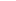 